	BCH. ĐOÀN THANH NIÊN – HỘI SINH VIÊN 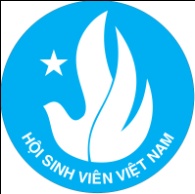 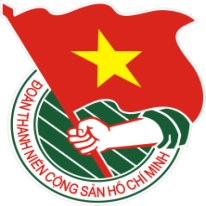 	TRƯỜNG CAO ĐẲNG KỸ THUẬT CAO THẮNG	LLV TUẦN: 48 /NĂM HỌC 2016 - 2017	                       	***		TP. Hồ Chí Minh, ngày 23 tháng 7 năm 2017LỊCH LÀM VIỆC CỦA BAN CHẤP HÀNH ĐOÀN THANH NIÊN – HỘI SINH VIÊN (Từ ngày 24-7-2017 đến 30-7-2017)--------------* Nội dung trọng tâm:- Hoàn tất hồ sơ tuyên dương danh hiệu “HỌC SINH 3 RÈN LUYỆN” cấp Trung Ương (Đ/c Nguyễn Thiện Thông);- Triển khai, theo dõi hồ sơ tuyên dương danh hiệu “SINH VIÊN 5 TỐT” cấp Trường và cấp Thành (Đ/c Nguyễn Thiện Thông, Trần Hà Mỹ Duyên);- Triển khai, theo dõi hồ sơ tuyên dương danh hiệu “NHÀ GIÁO TRẺ TIÊU BIỂU” cấp Trường và cấp Thành (Đ/c Nguyễn Thiện Thông, Bí thư các Chi đoàn Khoa, Bộ môn);- Chuẩn bị cho chương trình “TIẾP SỨC TÂN SINH VIÊN”, “HỖ TRỢ CÔNG TÁC TUYỂN SINH” năm 2017 (Đ/c Đỗ Thị Kiều Oanh);* Cả tuần:	- Thu tiền đóng góp cho chiến dịch tình nguyện “Mùa hè xanh” năm 2017 – đ/c Mai Vân	- Tuyên truyền Phong trào Sinh viên 5 tốt, Học sinh 3 rèn luyện.- Tuyên truyền, thực hiện tiêu chuẩn 5S (Sàng lọc, sắp xếp, sạch sẽ, săn sóc, sẵn sàng) đến từng Chi đoàn, chi hội, HSSV.- Phát huy văn hoá CKCer, thực hiện Cuộc vận động "Vì ngôi trường xanh-sạch-đẹp”, “Phòng học không rác, tuyên truyền vận động các bạn HSSV không xả rác, không hút thuốc, không chạy xe trong KV trường, không mang dép lê…- Thực hiện việc giữ gìn Văn phòng Đoàn – Hội sạch đẹp.* Công tác khác:* Lịch làm việc thay thư mời trong nội bộ Đoàn Thanh niên – Hội Sinh trường.Trường hợp điều chỉnh nội dung lịch công tác xin vui lòng liên hệ Đ/c Lê Hiếu Để - SĐT: 0938630097, Email: lehieude@gmail.com	TM. BAN THƯỜNG VỤ ĐOÀN TRƯỜNG	BÍ THƯ	(Đã ký)	Lê Hiếu ĐểNGÀYTHỜI GIANNỘI DUNG - THÀNH PHẦNĐỊA ĐIỂMThỨ HAI24/7/2017Cả tuầnChiến sĩ Mùa hè xanh thực hiện nhiệm vụ theo lịchXã Phú Khánh & An Qui, Thạnh Phú, BT ThỨ Ba25/7/2017ThỨ TƯ26/7/20176g30Đoàn Thanh niên phối hợp với Hội Cựu chiến binh thăm và tặng quà cho Gia đình chính sách trong Chiến dịch tình nguyện Mùa hè xanh nhân ngày Thương Binh Liệt sĩ 27/7 (TP: đ/c Lê Hiếu Để, Cao Thanh Hảo)Xã Phú Khánh & An Qui, Thạnh Phú, BTThỨ TƯ26/7/201716g00✪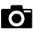  Lễ Viếng Nghĩa trang Lạc Cảnh của cơ quan chuyên trách Thành Đoàn (TP: đ/c Tống Thành Hậu).Nghĩa trang Lạc CảnhThỨ NĂM27/7/2017ThỨ SÁU28/7/2017ThỨ BẢY29/7/2017chỦ NHẬT30/7/2017